Sra. Rose, 5º  & 6º  Grado 					       15 de septiembre 2023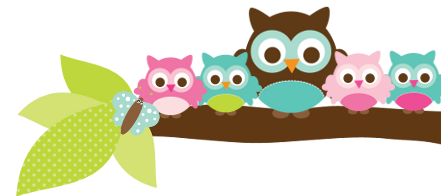 